NAME…………………………………………….………..ADM NO………….….....................………SCHOOL………………………………………………..CALSS.............. SIGN…………....................….								DATE…………………......................………ENGLISH101/1PAPER 1TIME: 2  HOURSAUGUST-2022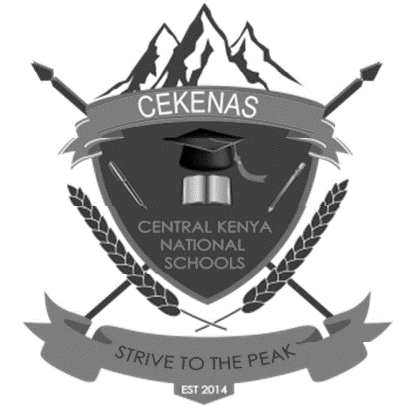 CEKENAS END OF TERM TWO EXAM-2022FORM FOUR EXAMKenya Certificate of Secondary Education. (K.C.S.E)English paper 1(Functional writing, cloze test and oral skills)INSTRUCTIONS TO CANDIDATESWrite your name and index number in the spaces provided aboveSign and write date of examination in the space provided.Answer ALL questions in this paper.Candidates should check the question paper to ensure that all pages are printed as indicated and no questions are missing.Answer all questions in English.Question 1: Functional writing 									     (20mks)You are the secretary of a professional theatre group. You are to hold an annual general meeting (A.G.M) on 20th September 2022 in Kenya Cinema Hall at 9:00am. The agenda of the day will be rehearsals for various plays, costumes to be used and payments of the members. This will be the third A.G.M. Write a notification of the meeting to members of the professional theatre group. ………………………………………………………………………………………………...............................………………………………………………………………………………………………...............................………………………………………………………………………………………………...............................………………………………………………………………………………………………...............................………………………………………………………………………………………………...............................………………………………………………………………………………………………...............................………………………………………………………………………………………………...............................………………………………………………………………………………………………...............................………………………………………………………………………………………………...............................………………………………………………………………………………………………...............................………………………………………………………………………………………………...............................………………………………………………………………………………………………...............................………………………………………………………………………………………………...............................………………………………………………………………………………………………...............................………………………………………………………………………………………………...............................………………………………………………………………………………………………...............................………………………………………………………………………………………………...............................………………………………………………………………………………………………...............................………………………………………………………………………………………………...............................………………………………………………………………………………………………...............................………………………………………………………………………………………………...............................………………………………………………………………………………………………...............................………………………………………………………………………………………………...............................………………………………………………………………………………………………...............................………………………………………………………………………………………………...............................………………………………………………………………………………………………...............................………………………………………………………………………………………………...............................………………………………………………………………………………………………...............................………………………………………………………………………………………………...............................………………………………………………………………………………………………...............................………………………………………………………………………………………………...............................………………………………………………………………………………………………...............................………………………………………………………………………………………………...............................………………………………………………………………………………………………...............................………………………………………………………………………………………………...............................………………………………………………………………………………………………...............................………………………………………………………………………………………………...............................………………………………………………………………………………………………...............................………………………………………………………………………………………………...............................………………………………………………………………………………………………...............................………………………………………………………………………………………………...............................………………………………………………………………………………………………...............................………………………………………………………………………………………………...............................………………………………………………………………………………………………...............................………………………………………………………………………………………………...............................………………………………………………………………………………………………...............................………………………………………………………………………………………………...............................………………………………………………………………………………………………...............................………………………………………………………………………………………………...............................………………………………………………………………………………………………...............................………………………………………………………………………………………………...............................………………………………………………………………………………………………...............................………………………………………………………………………………………………...............................………………………………………………………………………………………………...............................………………………………………………………………………………………………...............................………………………………………………………………………………………………...............................………………………………………………………………………………………………...............................………………………………………………………………………………………………...............................………………………………………………………………………………………………...............................………………………………………………………………………………………………...............................………………………………………………………………………………………………...............................………………………………………………………………………………………………...............................Question 2: Cloze test. 										     (10mks)Read the passage below and fill in the blank spaces with the most appropriate word.The Ministry of Health (1)……………………… raised the alarm over rise in mother to child HIV/AIDS (2) ………………………in Nakuru county that has surpassed the national average. Health principal secretary (PS) Susan Mochache said Nakuru had 11 percent of mothers (3) ………………………with HIV, transmitting the virus to their babies during birth against the national (4) ………………………of nine percent. Ms. Mochache said the country had failed to (5) ……………………… its target of five percent prevalence in mother child transmissions. The (6) ……………………… came out during the “Ending Triple Threat” (7) ………………………against new HIV infections, teenage pregnancies and Gender Based Violence (GBV) in Narok on Friday. She (8) ……………………… the spike in the HIV infections to the ARV treatments which make the disease “(9) ………………………threatening.” “This disease has been with us for over thirty years now but it seems people have forgotten about (10) ……………………… existence due to ARVs that make patients look healthier.” Said Ms. Mochache. Question 3: Oral skills 										     (30mks)i. Read the following poem and answer the questions that follow.THE EAGLEHe claps, the crag, with crooked handsClose to the sun in lonely handsRung’d with the azure world, he stands.The wrinkled sea beneath him crawlsHe watches from his mountain wallsAnd like a thunder bolt he falls.a) Identify, illustrate and give the effectiveness of two sound devices. 				       (4mks)………………………………………………………………………………………………...............................………………………………………………………………………………………………...............................………………………………………………………………………………………………...............................………………………………………………………………………………………………...............................………………………………………………………………………………………………...............................b) If you are invited in a local radio station to recite the above poem, how would you ensure that your audience is not bored? 										       (3mks)………………………………………………………………………………………………...............................………………………………………………………………………………………………...............................………………………………………………………………………………………………...............................………………………………………………………………………………………………...............................c) Which gesture would you use while recite line 1 of stanza 1 in the above poem? 		 (2mks)………………………………………………………………………………………………...............................………………………………………………………………………………………………...............................ii. Underline the stressed syllable in the following words. 						       (4mks)Pro.se.cuteMark.bookCon.ditionAp.proachiii. Give a word that is pronounced the same as the following words. 				       (3mks)More-Earn-Talk-iv. You are to attend an interview for your first job in a bank. You want to look presentable to create a good impression. What would you do before and during the occasion to achieve this? 			       (4mks)………………………………………………………………………………………………...............................………………………………………………………………………………………………...............................………………………………………………………………………………………………...............................………………………………………………………………………………………………...............................v. Your friends are visiting you and they do not know your place. What factors would you consider when giving them directions? 										       (2mks)………………………………………………………………………………………………...............................………………………………………………………………………………………………...............................………………………………………………………………………………………………...............................………………………………………………………………………………………………...............................………………………………………………………………………………………………...............................vi. A group of form 4 students is to hold a discussion on the “Traits of Helmer” in the play “A Doll’s House.” If the discussion is to be effective, what must members of group do?Before the discussion. 									       (2mks)………………………………………………………………………………………………...............................………………………………………………………………………………………………...............................………………………………………………………………………………………………...............................During the discussion										       (2mks)………………………………………………………………………………………………...............................………………………………………………………………………………………………...............................………………………………………………………………………………………………...............................vii. Read the following dialogue between Carol and the principal and answer the questions that follow:Principal	: Welcome Carol, please have a seat.Carol		: (after sitting down) Sir, why did you call me?Principal	: I would like us to have a little chat about…Carol	: I have not done anything wrong; you can even ask Jedidiah, the class prefect, I was with her the whole day yesterday.Principal	: Actually, the reason I called you is because…Carol		: Speak louder! I can’t hear you.Principal	: (in a louder voice) The reason why I sent for you, is because I have just received news from…Carol	: (shouting) Jacky! I knew that fool would not be trusted with a secret. Okay, it’s true that Elijah and I sneaked out of school yesterday but we were hungry, really hungry. All we did was buy a loaf of bread then came back to school.Principal	: Carol, I wish you could listen to me. The reason why I called you here is because I have received news that you have won an award in the creative writing contest that you entered last year. I have a cheque here for you. However, you have raised a matter that I would love to attend to without further delay. Please go and call Elijah. By the time you get back I will have decided on the best punishment for you two.a) How does the principal establish rapport with the student? 					       (2mks)………………………………………………………………………………………………...............................………………………………………………………………………………………………...............................………………………………………………………………………………………………...............................b) What evidence is there in the dialogue to suggest that Carol demonstrates lack of etiquette in her speech? 													       (2mks) ………………………………………………………………………………………………...............................………………………………………………………………………………………………...............................………………………………………………………………………………………………...............................………………………………………………………………………………………………...............................THIS IS THE LAST PRINTED PAGE!QUESTIONMAXIMUM SCORECANDIDATE’S SCORE120210330Total 60